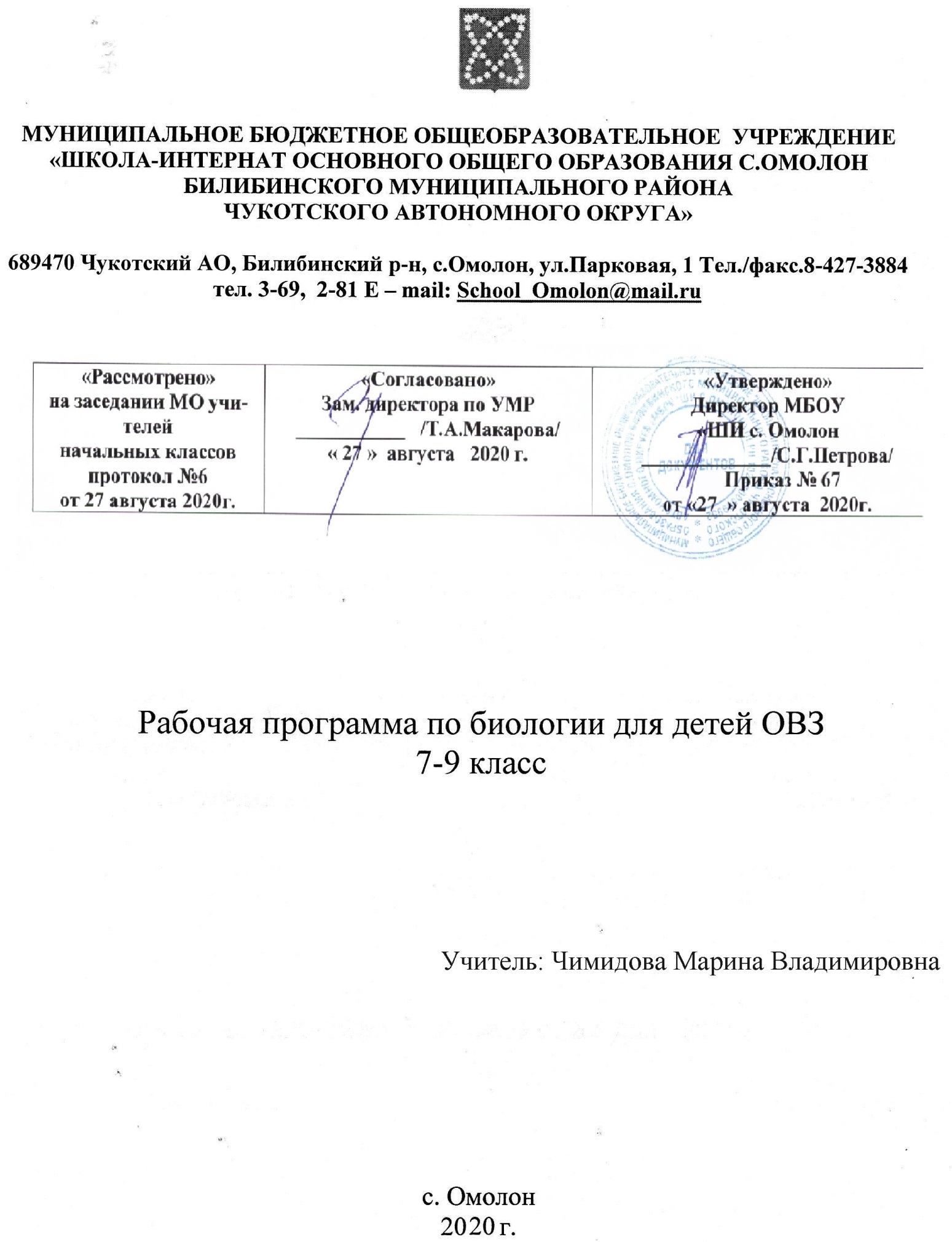 Пояснительная записка     Рабочая программа  по биологии  составлена на основе: Устава МБОУ «ШИ с. Омолон» Адаптированной образовательной программы обучающихся с ОВЗ умственной отсталостью (интеллектуальными нарушениями) на 2020-2021 учебный год Учебным планом обучающихся с ОВЗ умственной отсталостью (интеллектуальными нарушениями) МБОУ «ШИ с. Омолон» на 2020 -2021 учебный годЦелью реализации программы по предмету «Биология» (далее – Программы) является формирование представлений обучающихся о растительном мире, о существующих в нем взаимосвязях, о правилах поведения в природе. Главными задачами реализации Программы являются:Сообщение учащимся знаний об элементах живой природы (о строении и жизни растений);                            Формирование правильного понимания роли природных явлений, таких как дождь, снег, ветер, туман, осень, зима, весна, лето в жизни растений;                          Развитие памяти, внимания, речи, зрительного восприятия, мышления средствами предмета «Биология»;Нравственно - экологическое воспитание при изучении биологии;                                Первоначальное ознакомление с приёмами выращивания некоторых растений (комнатных, на пришкольном участке) и ухода за ними;Привитие навыков, способствующих сохранению и укреплению здоровья. Сообщение учащимся знаний об основных элементах живой природы (о строении и жизни животных);Проведение через весь курс экологического воспитания (рассмотрение окружающей природы как комплекса условий, необходимых для жизни всех животных, растений), бережного отношения к природе;Формирование правильного понимания таких природных явлений как дождь, снег, ветер, туман, осень, зима, лето, весна в жизни животных;Первоначальное ознакомление с некоторыми животными, которых можно содержать дома или в школьном уголке природы;Привитие навыков, способствующих сохранению и укреплению здоровья.Место учебного предмета «Биология» в учебном плане.Программа рассчитана на 240 учебных часов (2 часа в неделю в 7 классе - 68 учебных часа, 2 часа в неделю в 8 классе - 68 учебных часа,, 2 часа в неделю в 9 классе - 68 учебных часа).      Требования к результатам освоения содержания курса «Биология»Минимальный уровень:-представления об объектах и явлениях неживой и живой природы, организма человека; -знание особенностей внешнего вида изученных растений и животных, узнавание и различение изученных объектов в окружающем мире, моделях, фотографиях, рисунках;-знание общих признаков изученных групп растений и животных, правил поведения в природе, техники безопасности, здорового образа жизни в объеме программы;-выполнение совместно с учителем практических работ, предусмотренных программой;-описание особенностей состояния своего организма;  -знание названий специализации врачей;-применение полученных знаний и сформированных умений в бытовых ситуациях (уход за растениями, животными в доме, измерение температуры тела, правила первой доврачебной помощи).Достаточный уровень:-представления об объектах неживой и живой природы, организме человека;-осознание основных взаимосвязей между природными компонентами, природой и человеком, органами и системами органов у человека;-установление взаимосвязи между средой обитания и внешним видом объекта (единство формы и функции);-знание признаков сходства и различия между группами растений и животных; выполнение классификаций на основе выделения общих признаков;-узнавание изученных природных объектов по внешнему виду (натуральные объекты, муляжи, слайды, рисунки, схемы);-знание названий, элементарных функций и расположения основных органов в организме человека;-знание способов самонаблюдения, описание особенностей своего состояния, самочувствия, знание основных показателей своего организма (группа крови, состояние зрения, слуха, норму температуры тела, кровяного давления); -знание правил здорового образа жизни и безопасного поведения, использование их для объяснения новых ситуаций;-выполнение практических работ самостоятельно или при предварительной (ориентировочной) помощи педагога (измерение температуры тела, оказание доврачебной помощи при вывихах, порезах, кровотечении, ожогах);-владение сформированными знаниями и умениями в учебных, учебно-бытовых и учебно-трудовых ситуациях.Содержание учебного предмета 7 классВведение (2 ч)      Многообразие растений (размеры, форма, места произрастания).
      Цветковые и бесцветковые растения. Роль растений в жизни животных и человека. Значение растений и их охрана.Общее знакомство с цветковыми растениями (17 ч)      Культурные и дикорастущие растения. Общее понятие об органах цветкового растения. Органы цветкового растения (на примере растения, цветущего осенью: сурепка, анютины глазки и т. п.).      Корень. Строение корня. Образование корней. Виды корней (главный, боковой, придаточный корень). Корневые волоски, их значение. Значение корня в жизни растений. Видоизменение корней (корнеплод, корнеклубень, дыхательные, воздушные корни).
      Стебель. Разнообразие стеблей (травянистый, древесный), укороченные стебли. Ползучий, прямостоячий, цепляющийся, вьющийся, стелющийся. Положение стебля в пространстве (плети, усы), строение древесного стебля (кора, камбий, древесина, сердцевина). Значение стебля в жизни растений (доставка воды и минеральных солей от корня к другим органам растения и откладывание запаса органических веществ). Образование стебля. Побег.
      Лист. Внешнее строение листа (листовая пластинка, черешок). Простые и сложные листья. Расположение листьев на стебле. Жилкование листа. Значение листьев в жизни растения — образование питательных веществ в листьях на свету, испарения воды листьями (значение этого явления для растений). Дыхание растений. Обмен веществ у растений. Листопад и его значение.
      Цветок. Строение цветка. Понятие о соцветиях (общее ознакомление). Опыление цветков. Оплодотворение. Образование плодов и семян. Плоды сухие и сочные. Распространение плодов и семян.
      Строение семени (на примере фасоли, гороха, пшеницы). Условия, необходимые для прорастания семян. Определение всхожести семян.Лабораторные работы:1.Органы цветкового растения. 2.Строение цветка. 3.Строение семени.Практические работы:1.Образование придаточных корней (черенкование стебля, листовое деление).2.Определение всхожести семян.Многообразие цветковых растений (покрытосеменных) (34 часа).    Особенности строения цветковых растений (наличие цветков, плодов с семенами). Признаки деление цветковых растений на однодольные и двудольные. Общие признаки злаковых. Хлебные злаковые культуры: пшеница, рожь, ячмень, овес, кукуруза. Выращивание зерновых и использование злаков в народном хозяйстве. Труд хлебороба. Отношение к хлебу. Уважение к людям, его выращивающим.
   Общие признаки лилейных. Цветочно-декоративные лилейные открытого и закрытого грунта. Перевалка и пересадка комнатных растений. Овощные лилейные: лук, чеснок. Строение луковицы. Дикорастущие лилейные. Ландыш.   Двудольные растения. Пасленовые. Общие признаки пасленовых. Картофель – пищевое пасленовое растение. Выращивание картофеля в Воронежской области, популярные сорта. Окучивание картофеля. Овощные пасленовые: томат, перец, баклажан, практическое значение этих растений. Выращивание через рассаду и прямым посевом в грунт. Особенности внешнего строения этих растений, биологические особенности выращивания. Развитие растений от семени до семени. Польза овощных растений. Овощи — источник здоровья (витамины). Использование человеком. Блюда, приготавливаемые из овощей.    Дикорастущие пасленовые: паслён, практическое значение этого растения. Цветочно-декоративные пасленовые: петуния, душистый табак, их практическое значение. Бобовые. Общие признаки бобовых. Овощные бобовые: горох, фасоль, соя. Кормовые бобовые растения: бобы, клевер, люпин, их практическое значение.     Розоцветные. Общие признаки розоцветных. Шиповник. Плодово – ягодные розоцветные: яблоня, груша, вишня, малина, земляника. Виды и сорта яблонь, акклиматизированных в Воронежской области. Персик и абрикос – южные плодовые розоцветные культуры. Биологические особенности растений сада: созревание плодов, особенности размножения. Вредители сада, способы борьбы с ними. Способы уборки и использования плодов и ягод. Польза свежих фруктов и ягод. Заготовки на зиму.    Сложноцветные. Общие признаки сложноцветных. Пищевые сложноцветные: подсолнечник. Календула и бархатцы – однолетние цветочные растения. Маргаритка и георгин – многолетние цветочные растения. Размещение в цветнике. Цветоводство в Воронежской области. Различие в способах выращивания однолетних и двулетних цветочных растений. Цветы в жизни человека.Многообразие бесцветковых растений (6 часов)    Водоросли: биологические и экологические особенности, значение в природе и жизни человека. Мхи, местные виды, места произрастания. Папоротники, местные виды, места произрастания. Голосеменные или Хвойные растения: биологические и экологические особенности сосны и ели. Отличие Голосеменных от лиственных деревьев. Сравнение сосны и ели, практическое значение.Охрана растительного мира.Бактерии (2 часа)    Общее понятие о царстве Бактерии. Значение бактерий в природе и жизни человека, заболевания, вызываемые бактериями. Эпидемии.Грибы (4 часа)         Строение шляпочного гриба: шляпка, пенек, грибница. Плесневые грибы, грибы-паразиты, дрожжи. Грибы съедобные и ядовитые. Распознавание съедобных и ядовитых грибов. Правила сбора грибов. Оказание первой помощи при отравлении грибами. Обработка съедобных грибов перед употреблением в пищу. Грибные заготовки (засолка, маринование, сушка). Лепка из пластилина моделей различных видов грибов. Экологический практикум (3 часов)   Экскурсия в природу для ознакомления с разнообразием растений. Уборка прошлогодней листвы.Содержание учебного предмета 8 классВведение (2 часа)Многообразие животного мира. Места обитания животных и приспособленность их к условиям жизни. Позвоночные и беспозвоночные животные. Дикие, сельскохозяйственные и домашние животные. Значение животных в народном хозяйстве. Охрана животныхБеспозвоночные животные (8 часов)Общие признаки беспозвоночных животных: отсутствие позвоночника (внутреннего скелета).Черви (2 часа)Дождевые черви. Внешний вид дождевого червя, образ жизни, питание, дыхание, способ передвижения. Роль дождевого червя в почвообразовании.Лабораторная работа №1 Демонстрация живого червя или влажного препарата.Черви-паразиты (глисты). Вред глистов. Профилактика и борьба с глистными заболеваниями.Насекомые (6 часов)Бабочка-капустница (и ее гусеница), яблонная плодожорка, майский жук, комнатная муха. Внешнее строение, образ жизни, питание, дыхание, способ передвижения. Размножение. Вред, приносимый этими насекомыми (повреждения растений и перенос болезнетворных бактерий). Меры борьбы с вредными насекомыми.Пчела, тутовый шелкопряд — полезные в хозяйственной деятельности человека насекомые. Внешнее строение, образ жизни, питание. Способ передвижения. Размножение. Пчелиная семья и ее жизнь. Разведение тутового шелкопряда.Значение одомашненных насекомых в народном хозяйстве и уход за ними. Получение меда от пчел и шелковых нитей от шелкопряда.Демонстрация живых насекомых, а также коллекций насекомых, вредящих сельскохозяйственным растениям. Демонстрация фильмов о насекомых.Практическая работа № 1 «Зарисовка насекомых»Тест по теме «Беспозвоночные животные»Позвоночные животные (58 часов)Общие признаки позвоночных животных: наличие позвоночника (внутреннего скелета).Рыбы (7 часов)Общие признаки рыб. Среда обитания — водоемы. Речные рыбы (окунь, щука, карп). Морские рыбы (треска, сельдь). Внешнее строение, питание, дыхание, кровообращение, нервная система, органы чувств. Размножение рыб. Рыболовство, рыбоводство. Рациональное использование и охрана рыб.Демонстрация живой рыбы (в аквариуме), скелета рыбы, фильмов о рыбах.Практическая работа № 2 «Зарисовка рыб».Письменная работа по вариантам по теме «Рыбы».Земноводные (3 часа)Общие признаки земноводных. Среда обитания.Лягушка. Место обитания, образ жизни. Внешнее строение лягушки, способ передвижения.Питание, дыхание, кровообращение, нервная система, органы чувств. Размножение лягушки.Черты сходства с рыбами и отличия от рыб по строению, образу жизни и размножению.Жаба. Особенности внешнего строения и образ жизни.Значение и охрана земноводных.Демонстрация живой лягушки или влажного препарата.Практическая работа № 3 «Зарисовка в тетради развитие лягушки».Пресмыкающиеся (4 часа)Общие признаки пресмыкающихся (передвижение — ползание по суше). Внешнее строение, питание, дыхание, кровообращение, нервная система, органы чувств. Размножение пресмыкающихся. Сравнение пресмыкающихся и земноводных по строению, образу жизни.Демонстрация влажных препаратов.Отличие ужа от гадюки. Охрана пресмыкающихся.Практическая работа № 4 «Зарисовка   пресмыкающихся».Тест «Земноводные и пресмыкающиеся»Птицы (12 часов)Общая характеристика птиц: среда обитания, особенности внешнего и внутреннего строения. Размножение и развитие.Питание птиц.Птицы, кормящиеся в воздухе (ласточка, стриж).Птицы леса: большой пестрый дятел, большая синица. Хищные птицы (сова, орел).Водоплавающие птицы (утка-кряква, гуси).Птицы, обитающие возле жилья людей (голубь, воробей).Особенности образа жизни каждой экологической группы птиц. Значение и охрана птиц.Курица, гусь, утка — домашние птицы. Строение яйца курицы. Выращивание цыплят. Содержание, кормление и разведение кур, гусей, уток на птицефермах. Птицеводство.Лабораторная работа №2  Демонстрация скелета птицы, чучел птиц, влажного препарата, модели строения яйца, фильмов о птицах.Практическая работа № 5 «Зарисовка   строения тела птицы».Практическая работа № 6 «Зарисовка   строение яйца птицы».Практическая работа № 7 «Подкормка зимующих птиц»Проверочная работа по теме «Птицы»Экскурсия «Наблюдение за поведением птиц»Млекопитающие, или звери (15 часов)Разнообразие млекопитающих. Приспособленность к условиям жизни.Общие признаки млекопитающих, или зверей: волосяной покров тела, рождение живых детенышей и вскармливание их молоком.Внутреннее строение млекопитающего (на примере кролика): органы пищеварения, дыхания, кровообращения, нервная система.Лабораторная работа №3 Демонстрация скелета млекопитающего, чучел, влажных препаратов.Практическая работа № 8 «Зарисовка   строения сердца»Грызуны: мышь, белка, бобр. Общие признаки грызунов. Внешний вид и отличительные особенности каждого из этих животных. Образ жизни, питание, размножение. Значение грызунов в природе и хозяйственной деятельности человека. Охрана белок и бобров.Зайцеобразные: заяц-беляк, заяц-русак, кролик домашний. Общие признаки зайцеобразных, черты сходства и различия между зайцами и кроликами. Образ жизни, питание и размножение зайцев и кроликов. Значение зайцев и их охрана.Значение кролиководства в народном хозяйстве.Хищные звери: волк, медведь, тигр, лев, рысь. Общие признаки хищных зверей. Внешний вид,и отличительные особенности каждого из этих животных. Черты сходства и различия между некоторыми из них. Образ жизни, добывание пищи, размножение. Распространение хищных зверей. Значение этих животных и их охрана. Домашние хищники: кошка, собака. Уход за ними.Практическая работа №9 «Зарисовка   хищников»Пушные хищные звери: куница, лисица, соболь, норка. Образ жизни, распространение и значение пушных зверей. Разведение норки на зверофермах.Ластоногие морские животные: тюлень, морж, морской котик. Общие признаки ластоногих. Отличительные особенности этих животных, распространение и значение. Охрана морских зверей.Китообразные: кит, дельфин. Общие признаки китообразных. Внешнее строение кита и дельфина. Питание и передвижение. Вскармливание детенышей. Дыхание. Значение этих животных и их охрана.Сельско-хозяйственные млекопитающие  (13 часов)Растительноядные животные дикие и домашние. Общие признаки растительноядных животных. Дикие растительноядные животные (лось). Дикие всеядные животные (дикая свинья). Характеристика этих животных, распространение, значение и охрана их. Сельскохозяйственные травоядные животные: корова, овца, верблюд, лошадь. Всеядные сельскохозяйственные животные — свинья.Корова. Внешнее строение. Молочная продуктивность коров.Корма для коров. Уход за коровами. Современные животноводческие фермы, их оборудование и содержание в них коров. Выращивание телят.Овца. Распространение овец. Особенности внешнего строения и питания овец.Значение овец в народном хозяйстве. Некоторые породы овец. Содержание овец: зимнее — на фермах и летнее — на пастбищах.Круглогодовое содержание овец на пастбищах. Оборудование овцеводческих ферм и пастбищ. Выращивание ягнят.Верблюд. Особенности внешнего строения. Приспособленность к засушливым условиям жизни. Особенности питания верблюда. Значение верблюда в хозяйстве человека.Северный олень. Особенности строения — приспособленность к суровым северным условиям жизни. Особенности питания. Значение северного оленя в народном хозяйстве.Свинья. Внешнее строение свиньи: особенности туловища, головы, ног, кожного покрова.Значение свиноводства. Современные свиноводческие фермы и их оборудование. Размещение свиней. Уход за свиньями и их кормление. Выращивание поросят. Откорм свиней.Внешнее строение лошади: особенности туловища, головы, ног, кожного покрова. Питание лошадей.Значение лошадей в народном хозяйстве. Верховые лошади, тяжеловозы и рысаки. Содержание лошадей. Выращивание жеребят.Приматы. Общая характеристика.Обобщающее занятие по результатам изучения животных: общие признаки изученных групп животных, признаки сходства и различия. Охрана птиц и млекопитающих. Редкие и исчезающие виды. Различение диких и домашних животных. Охрана диких и уход за домашними.Практическая работа № 10 «Зарисовка   сельскохозяйственных животных»Экскурсии и практические работы (4 часа)Экскурсии в зоопарк, заповедник, на звероферму, в какой-либо питомник или морской аквариум для наблюдений за поведением животных, за их кормлением и уходом.Практическая работа на учебном подсобном хозяйстве: участие в уходе за помещением и животными, участие в раздаче кормов.Тест «Многообразие животного мира»Содержание учебного предмета 9 классВведение  (1)   Место человека среди млекопитающих (как единственного разумного существа) в живой природе. Заметные черты сходства и различия в строении тела человека и животных (на основании личных наблюдений и знаний о млекопитающих животных).Общий обзор организма человека (2)    Общее знакомство с организмом человека. Краткие сведения о строении клеток и тканей человека. Органы и системы органов (опорно-двигательная, пищеварительная, кровеносная, выделительная, дыхательная, нервная и органы чувств).Опора тела и движение   (13)       Значение  опорно-двигательной системы. Состав и строение костей. Скелет человека. Соединения костей (подвижное и неподвижное). Первая помощь при ушибах, растяжении связок, вывихах суставов и переломах костей. Основные группы мышц человеческого тела. Работа мышц. Значение физических упражнений для правильного формирования скелета и мышц. Предупреждение искривления позвоночника и развития плоскостопия.Демонстрация скелета человека, позвонков. Опыты, демонстрирующие статическую и динамическую нагрузки на мышцы; свойства декальцинированных и прокаленных костей.                                                                                                                                                                                                                                                                                                                                                                                     Кровь и кровообращение (10)   Значение крови и кровообращения. Состав крови (клетки красные, белые), плазма крови.Органы кровообращения: сердце и сосуды. Большой и малый круги кровообращения. Сердце, его строение и работа. Движение крови по сосудам. Пульс. Предупреждение сердечно-сосудистых заболеваний. Первая помощь при кровотечениях. Отрицательное влияние никотина и алкоголя на сердце и сосуды (а через кровеносную систему — на весь организм).Лабораторные работы1.	Подсчет частоты пульса в спокойном состоянии и после рядафизических упражнений (приседания, прыжки, бег).Дыхание (7)   Значение дыхания. Органы дыхания, их строение и функции. Голосовой аппарат. Газообмен в легких и тканях. Болезни, передающиеся через воздух. Гигиена органов дыхания. Отрицательное влияние никотина на органы дыхания. Необходимость чистого воздуха для дыхания.Пищеварение (9)   Органы пищеварения. Пищеварение в ротовой полости, желудке, кишечнике. Всасывание питательных веществ в кровь. Гигиена питания и предупреждение желудочно-кишечных заболеваний, пищевых отправлений и глистных заражений.Демонстрация опытов:Обнаружение крахмала в хлебе и картофеле.Обнаружение белка и крахмала в пшеничной муке.Почки (2)   Органы мочевыделительной системы, их значение. Внешнее строение почек и их расположение в организме. Предупреждение почечных заболеваний.Кожа (5)   Кожа человека и ее значение как органа защиты организма, осязания, выделения (пота) и терморегуляции. Закаливание организма. Гигиена кожи и гигиенические требования к одежде. Профилактика и первая помощь при тепловом и солнечных ударах, ожогах и обморожении.          Нервная система (7)   Строение и значение нервной системы (спинной и головной мозг, нервы). Гигиена умственного труда. Отрицательное влияние на нервную систему алкоголя и никотина. Сон и его значение.Органы чувств (7)   Значение органов чувств. Строение, функции, гигиена органа зрения. Строение органа слуха. Предупреждение нарушений слуха. Органы обоняния и вкуса.Охрана здоровья человека в РФ (2)   Система здравоохранения в РФ. Мероприятия, осуществляемые в нашей стране по охране труда. Организация отдыха. Медицинская помощь. Социальное обеспечение по старости, болезни и потере трудоспособности.Повторение по курсу «Биология. Человек» (3)Тематическое планирование учебного предмета 7 классТематическое планирование учебного предмета 8 классТематическое планирование учебного предмета 9 классПриложение 1Календарно-тематическое планирование 7 классПриложение 2Календарно-тематическое планирование 8 классПриложение 3Календарно-тематическое планирование 9 класс№ п/пТематический блокКоличество часов1Введение2 ч2Общее знакомство с цветковыми растениями17 ч3Многообразие цветковых растений (покрытосеменных)34 ч4Многообразие бесцветковых растений6 ч5Бактерии2 ч6Грибы4 ч7Экологический практикум3 чИтого68 ч№ п/пНаименование разделовНаименование разделовВсего часов№ п/пНаименование разделовНаименование разделовВсего часовВведение.     Введение.     2Беспозвоночные животные  8чБеспозвоночные животные  8чБеспозвоночные животные  8чБеспозвоночные животные  8чЧерви 2Насекомые 6Позвоночные животные        58 ч.Позвоночные животные        58 ч.Позвоночные животные        58 ч.Позвоночные животные        58 ч.Рыбы Рыбы 7 Земноводные Земноводные 3 ПресмыкающиесяПресмыкающиеся4 Птицы Птицы 12 МлекопитающиеМлекопитающие15 Сельско-хозяйственные млекопитающие  Сельско-хозяйственные млекопитающие  13 Экскурсии и практические работыЭкскурсии и практические работы4Итого       68 часовИтого       68 часовИтого       68 часовИтого       68 часов№Название темы (раздела)Количество  часов1Введение1ч2Общий обзор организма человека2ч3Опора тела и движение13ч4Кровь и кровообращение10ч5Дыхание7ч6Пищеварение9ч7Почки2ч8Кожа5ч9Нервная система7ч10Органы чувств7ч11Охрана здоровья человека в РФ2ч12Повторение по курсу биология. Человек3Итого68ч№ п/пТема урокаКол-во часовДата проведенияДата проведения№ п/пТема урокаПланФактВведение (2 часа)Введение (2 часа)Введение (2 часа)Введение (2 часа)Введение (2 часа)1Инструктаж по технике безопасности. Многообразие растений.12Цветковые и бесцветковые растения. Значение растений в природе.1Общее знакомство с цветковыми растениями (17 часов)Общее знакомство с цветковыми растениями (17 часов)Общее знакомство с цветковыми растениями (17 часов)Общее знакомство с цветковыми растениями (17 часов)Общее знакомство с цветковыми растениями (17 часов)3Общее понятие об органах цветкового растения: цветок, стебель, лист, корень.Лабораторная работа №1 «Органы цветкового растения».14Строение цветка (на примере цветка вишни).Лабораторная работа №2 «Строение цветка».15Понятие о соцветиях (зонтик, колос, корзинка).16Опыление цветков. Оплодотворение.17Образование плодов и семян. Плоды сухие и сочные.18Распространение плодов и семян.19Строение семени (на примере фасоли и пшеницы).Лабораторная работа №3 «Строение семян».110Условия прорастания семян. Распространение семян.Практическая работа №1 «Определение всхожести семян»111Разнообразие корней, корневые системы (стержневая, мочковатая).112Строение корня. Значение корня в жизни растения. Видоизменения корней.Практическая работа №2 «Образование придаточных корней»113Внешнее строение листа. Жилкование. Листья простые и сложные.114Образование из воды и углекислого газа органических питательных веществ в листьях на свету.115Испарение воды листьями, значение этого явления.116Дыхание растений. Листопад и его значение.117Строение стебля.118Значение стебля в жизни растений. Растение - целостный организм119Контрольно-обобщающий урок по теме: «Общее знакомство с цветковыми растениями»1Многообразие цветковых растений (покрытосеменных) (34 часа).Многообразие цветковых растений (покрытосеменных) (34 часа).Многообразие цветковых растений (покрытосеменных) (34 часа).Многообразие цветковых растений (покрытосеменных) (34 часа).Многообразие цветковых растений (покрытосеменных) (34 часа).20Деление цветковых растений на однодольные и двудольные.121Однодольные растения. Злаки (пшеница, рожь, ячмень, овес, кукуруза).122Особенности внешнего строения однодольных растений123Выращивание зерновых: посев, уход, уборка.124Использование злаков в народном хозяйстве.125Лилейные. Общая характеристика.126Цветочно-декоративные лилейные открытого и закрытого грунта.127Лук, чеснок – многолетние овощные растения. Выращивание, посев, уборка.128Ландыш – общая характеристика.129Тестирование по теме: «Однодольные растения»130Двудольные покрытосеменные растения.131Пасленовые. Общие признаки пасленовых.132Паслен. Дикорастущие пасленовые.133Картофель. Овощные и технические пасленовые.134Томат. Овощные пасленовые.135Баклажан и перец. Овощные пасленовые.136Петуния, душистый табак. Цветочно-декоративные пасленовые.137Бобовые. Общие признаки бобовых.138Горох. Пищевые бобовые растения.139Фасоль и соя - южные бобовые культуры.140Бобы, клевер, люпин кормовые бобовые растения.141Розоцветные. Общие признаки розоцветных.142Шиповник- растение группы розоцветных.143Плодово-ягодные розоцветные. Яблоня.144Плодово-ягодные розоцветные. Груша.145Плодово-ягодные розоцветные. Вишня.146Плодово-ягодные розоцветные. Малина.147Плодово-ягодные розоцветные. Земляника.148Южные плодовые розоцветные – персик и абрикос.149Сложноцветные. Общие признаки сложноцветных. Подсолнечник.150Ноготки и бархатцы - однолетние цветочно-декоративные сложноцветные.151Маргаритка – двулетнее растение.152Георгин - многолетнее цветочно-декоративное сложноцветное растение.153Контрольно- обобщающий урок по теме «Многообразие цветковых растений (покрытосеменных)».1Многообразие бесцветковых растений (6 часов)Многообразие бесцветковых растений (6 часов)Многообразие бесцветковых растений (6 часов)Многообразие бесцветковых растений (6 часов)Многообразие бесцветковых растений (6 часов)54Водоросли: биологические и экологические особенности, значение в природе и жизни человека.155Понятие о мхе как о многолетнем растении. Места произрастания мхов.156Папоротники. Многолетние травянистые растения. Места произрастания папоротника.157Голосеменные. Сосна и ель хвойные растения. Отличие их от лиственных деревьев.158Сравнение сосны и ели. Особенности их размножения.159Тестирование по теме: «Многообразие бесцветковых растений»1Бактерии (2 часа)Бактерии (2 часа)Бактерии (2 часа)Бактерии (2 часа)Бактерии (2 часа)60Общее понятие. Бактерии - особая группа живых организмов.161Значение бактерий в природе и жизни человека.1Грибы (4 часа)Грибы (4 часа)Грибы (4 часа)Грибы (4 часа)Грибы (4 часа)62Общая характеристика грибов163Строение шляпочного гриба: плодовое тело, грибница.164Грибы съедобные и ядовитые. Первая помощь при отравлении грибами.165Плесневые грибы, грибы-паразиты, дрожжи1Экологический практикум (3 часов)Экологический практикум (3 часов)Экологический практикум (3 часов)Экологический практикум (3 часов)Экологический практикум (3 часов)66Уборка прошлогодней листвы.167Итоговая  контрольная работа.168Подведение итогов за год1№ п.п№ п.пТема урокаКол.чДата планДата фактВведение (2 часа)Введение (2 часа)Введение (2 часа)Введение (2 часа)Введение (2 часа)Введение (2 часа)1.1.Многообразие животного мира.12.2.Значение животных и их охрана.1Беспозвоночные животные  (8 часов) Черви (2 часа)Беспозвоночные животные  (8 часов) Черви (2 часа)Беспозвоночные животные  (8 часов) Черви (2 часа)Беспозвоночные животные  (8 часов) Черви (2 часа)Беспозвоночные животные  (8 часов) Черви (2 часа)Беспозвоночные животные  (8 часов) Черви (2 часа)33Общие признаки беспозвоночных животных Дождевой червь.Лабораторная работа №1Демонстрация влажного препарата дождевого червя144Круглые черви – паразиты человека1Насекомые (6 часов)Насекомые (6 часов)Насекомые (6 часов)Насекомые (6 часов)Насекомые (6 часов)Насекомые (6 часов)55Внешнее строение и образ жизни насекомых.166Бабочка – капустница Яблонная плодожорка177Майский жук. Комнатная муха188Медоносная пчела199Тутовый шелкопрядПрактическая работа № 1«Зарисовка насекомых»11010Обобщение и систематизация знаний по теме «Беспозвоночные животные». Тест по теме «Беспозвоночные животные»1Позвоночные животные (39 часов) Рыбы (7 часов)Позвоночные животные (39 часов) Рыбы (7 часов)Позвоночные животные (39 часов) Рыбы (7 часов)Позвоночные животные (39 часов) Рыбы (7 часов)Позвоночные животные (39 часов) Рыбы (7 часов)Позвоночные животные (39 часов) Рыбы (7 часов)1111Внешнее строение и скелет рыбы11212Внутреннее строение рыбы11313Размножение рыб11414Речные рыбы. Морские рыбыПрактическая работа № 2 «Зарисовка рыб»11515Рыболовство и рыбоводство11616Рациональное использование и охрана рыб11717Обобщение и систематизация знаний по теме: «Рыбы».Письменная работа по вариантам по теме «Рыбы»1	Земноводные (3 часа)	Земноводные (3 часа)	Земноводные (3 часа)	Земноводные (3 часа)	Земноводные (3 часа)	Земноводные (3 часа)1818Общие Признаки земноводных.Среда обитания и внешнее строение лягушки.11919Внутреннее строение земноводных12020Размножение и развитие лягушки.Практическая работа № 3 «Зарисовка в тетради развитие лягушки»1Пресмыкающиеся (4 часа)Пресмыкающиеся (4 часа)Пресмыкающиеся (4 часа)Пресмыкающиеся (4 часа)Пресмыкающиеся (4 часа)Пресмыкающиеся (4 часа)2121Среда обитания и внешнее строение12222Внутреннее строениеПрактическая работа № 4 «Зарисовка   пресмыкающихся»12323Размножение и развитие пресмыкающихся12424Обобщение и систематизация знаний по теме: «Земноводные и пресмыкающиеся» Тест «Земноводные и пресмыкающиеся»1	Птицы (12 часов)	Птицы (12 часов)	Птицы (12 часов)	Птицы (12 часов)	Птицы (12 часов)	Птицы (12 часов)2525Особенности внешнего строения птиц, скелет птиц.Практическая работа № 5 «Зарисовка   строения тела птицы»12626Особенности скелетаЛабораторная работа №2Демонстрация скелета птицы, чучел птиц.12727Особенности внутреннего строения12828Размножение и развитие.Практическая работа № 6 «Зарисовка   строение яйца птицы»12929Птицы, кормящиеся в воздухе.Практическая работа № 7«Подкормка зимующих птиц»13030Птицы леса13131Хищные птицы13232Птицы пресных водоёмов и болот13333Птицы, обитающие вблизи жилья человека13434Домашние куры13535Домашние утки и гуси. Птицеводство.Проверочная работа по теме «Птицы»13636Экскурсия № 1«Наблюдение за поведением птиц».13737Внешнее строение млекопитающих13838Особенности скелета и нервной системы.Лабораторная работа №3Демонстрация скелета млекопитающего, чучел13939Внутренние органы.Практическая работа № 8«Зарисовка   строения сердца»14040Грызуны. Значение грызунов в природе и в жизни человека14141Зайцеобразные14242Разведение домашних кроликов14343Хищные звери.Практическая работа №9 «Зарисовка   хищников»14444Дикие пушные хищные звери. Разведение норки на зверофермах14545Домашние хищные звери – кошка, собака14646Ластоногие14747Китообразные14848Парнокопытные14949Непарнокопытные15050Приматы15151Обобщение и систематизация знаний по теме «Млекопитающие» Тест «Млекопитающие»1Сельскохозяйственные млекопитающие (13  часов)Сельскохозяйственные млекопитающие (13  часов)Сельскохозяйственные млекопитающие (13  часов)Сельскохозяйственные млекопитающие (13  часов)Сельскохозяйственные млекопитающие (13  часов)Сельскохозяйственные млекопитающие (13  часов)52Познакомить учащихся с сельскохозяйственным млекопитающим животным корова.Познакомить учащихся с сельскохозяйственным млекопитающим животным корова.15353Познакомить учащихся с содержанием коров на фермах15454Познакомить учащихся с выращиванием телят15555Познакомить учащихся  с содержанием овец15656Познакомить учащихся с содержанием овец и выращиванием ягнят. Учить детей сравнивать уход за телятами и ягнятами. Находить общее и различия в их содержании.15757Ознакомление со значением верблюдоводства в системе животноводства, продолжить развитие биологической грамотности, умения различать породы верблюдов15858Ознакомление со значением оленеводства в системе животноводства, продолжить развитие биологической грамотности.15959Ознакомление со значением свиноводства в системе животноводства, продолжить развитие биологической грамотности.16060Познакомить учащихся с содержанием свиней на свиноводческих фермах.16161Познакомить учащихся с выращиванием поросят16262Познакомить учащихся с отличительными особенностями, внешним строением тела, назначением домашних лошадей16363Познакомить учащихся с содержанием лошадей и выращиванием жеребят16464Что вы узнали о животных.Практическая работа № 10«Зарисовка   сельскохозяйственных животных»1	Экскурсии и практические работы (4 часа)	Экскурсии и практические работы (4 часа)	Экскурсии и практические работы (4 часа)	Экскурсии и практические работы (4 часа)	Экскурсии и практические работы (4 часа)	Экскурсии и практические работы (4 часа)6565Наблюдение за животными  в природе (экскурсия)16666Викторина на тему: «Сельскохозяйственные млекопитающие»16767«Этот увлекательный животный мир» презентация16868Повторение и обобщение темы: «Многообразие животного мира». Тест «Многообразие животного мира»1  № п/п                                                                                                                                                                                   Тема урокаКол-во часовДата фактДата планВведение-1чВведение-1чВведение-1чВведение-1чВведение-1ч1Место человека среди млекопитающих.1Общий обзор организма человека-2чОбщий обзор организма человека-2чОбщий обзор организма человека-2чОбщий обзор организма человека-2чОбщий обзор организма человека-2ч2Строение клеток и тканей человека.13Органы. Системы органов.1Опора тела и движение-13чОпора тела и движение-13чОпора тела и движение-13чОпора тела и движение-13чОпора тела и движение-13ч4Значение опорно-двигательной системы. Скелет человека.15Состав и строение костей.16Соединение костей.17Скелет головы.18Скелет туловища.19Скелет конечностей.110Первая помощь при растяжении связок, переломах костей, вывихах суставов.111Строение и значение мышц.112Основные группы мышц человека.113Работа мышц. Физическое утомление.114Предупреждение искривления позвоночника. Плоскостопие.115Значение физических упражнений для правильного формирования скелета и мышц.116Повторение по теме «Опорно-двигательная система».1Кровь и кровообращение-10чКровь и кровообращение-10чКровь и кровообращение-10чКровь и кровообращение-10чКровь и кровообращение-10ч17Значение крови и кровообращения.118Состав крови.119Органы кровообращения. Сердце и его работа.120Органы кровообращения. Кровеносные сосуды.121Большой и малый круги кровообращения.122Движении крови по сосудам.  Лабораторная работа: «Подсчет частоты пульса».123Первая помощь при кровотечении. 124Предупреждение сердечно-сосудистых заболеваний.125Вредное влияние табака и спиртных напитков на сердце и кровеносные сосуды.126Повторение по теме «Кровь и кровообращение».1Дыхание-7чДыхание-7чДыхание-7чДыхание-7чДыхание-7ч27Значение дыхания. Органы дыхательной системы.128Строение легких. Газообмен в легких и тканях.129Гигиена дыхания. Охрана воздушной среды.130Болезни органов дыхания и их предупреждение.131Профилактика и первая помощь при нарушении дыхания.132Отрицательное влияние никотина на органы дыхания.133Повторение по теме: «Дыхательная система».1Пищеварение-9чПищеварение-9чПищеварение-9чПищеварение-9чПищеварение-9ч34Значение и состав пищи.135Питательные вещества и витамины.136Значение пищеварения. Система органов пищеварения.137Строение и значение зубов.138Пищеварение в ротовой полости и в желудке.139Пищеварение в кишечнике. Всасывание питательных веществ.140Гигиена и нормы питания.141Профилактика желудочно-кишечных заболеваний. Пищевые отравления.142Повторение по теме «Пищеварительная система».1Почки-2чПочки-2чПочки-2чПочки-2чПочки-2ч43Значение выделения. Строение почек.144Предупреждение почечных заболеваний.1Кожа-5чКожа-5чКожа-5чКожа-5чКожа-5ч45Кожа человека и ее значение.146Гигиена кожи. Гигиенические требования к одежде и обуви.147Роль кожи в терморегуляции. Закаливание организма.148Первая помощь при перегревании, ожогах и обморожении.149Повторение по теме «Кожа».1Нервная система-7чНервная система-7чНервная система-7чНервная система-7чНервная система-7ч50Строение и значение нервной системы.151Спинной мозг.152Головной мозг.153Сон и его значение.154Гигиена умственного труда. Режим дня.155Отрицательное влияние курения и спиртных напитков на нервную систему.156Повторение по теме «Нервная система».1Органы чувств-7чОрганы чувств-7чОрганы чувств-7чОрганы чувств-7чОрганы чувств-7ч57Значение органов чувств.158Орган зрения.159Гигиена органа зрения. 160Орган слуха. 161Гигиена слуха.162Органы обоняния и вкуса.163Повторение по теме «Органы чувств».165Система здравоохранения в Российской Федерации.1Повторение пройденного материала-3чПовторение пройденного материала-3чПовторение пройденного материала-3чПовторение пройденного материала-3чПовторение пройденного материала-3ч66-68Повторение по курсу «Биология. Человек».1